Пландистанционной недели психологии «Неделя позитива»Дорогие друзья!Мы рады приветствовать Вас на страничке нашей  позитивной недели психологии, которая проходит со 17 по 21 октября. Представляем вашему вниманию  несколько мероприятий, которые поднимут настроение, активизируют ваше творческое начало, помогут мыслить позитивно. Очень важно  в любой ситуации смотреть на вещи со светлой стороны.А если таковых нет, то натирать темные стороны до тех пор, пока они не "заблестят."И тогда ваше настроение будет всегда хорошим, жизнь прекрасной, а осень в душе - только золотой.ПонедельникДевиз «Жизнь без улыбки – просто ошибка»Ознакомься с правилами безопасности в сети Интернет1. Сидишь дома, тебе грустно? Подними себе настроение, поиграв в музыкальную игру «Чуча – Чача». 2. Узнай интересные факты об улыбке.
3. Мультфильм о волшебстве улыбки «Крошка Енот»4. Фотокросс «Оригинальная улыбка» (нарисовать интересную улыбку, приложить ее к губам и сфотографироваться. Фото отправлять  на электронную почту mgrisecko68@gmail.com)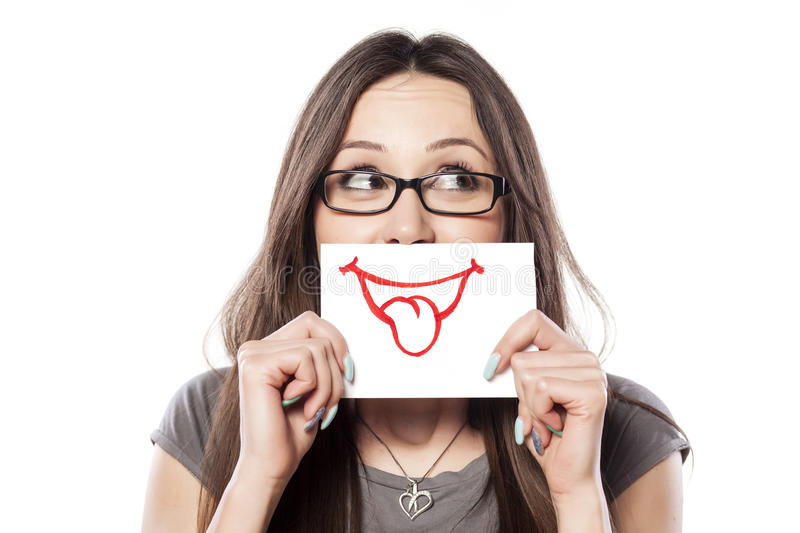 ВторникДевиз «Закон достойных – творить добро»
1. Прочитай  "Что такое доброта?"
2. Пословицы и поговорки о доброте
3. Фотокросс добрых дел.  Сделай любое доброе дело, сфотографируй ,что было и что стало. Фото отправлять на электронную почту mgrisecko68@gmail.com  Например: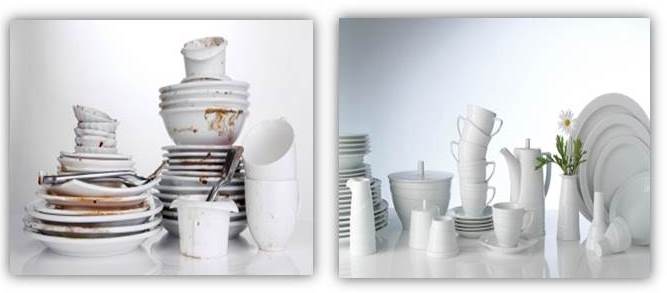 4. Мультфильм про доброту  «Просто так»
5. А теперь отдохни и поиграй в музыкальную игру «Нука – нака»СредаДевиз «Всё хорошее в природе - от солнца; а все лучшее в жизни - от человека»1. Интервью с великими психологами    2. «Это интересно!»3. «Письмо себе любимому!» (Напиши письмо самому себе. Ответ отправлять на электронную почту  mgrisecko68@gmail.com)4. Фотокросс «Чтобы я делал, если бы не было сети Интернет!» (Сфотографируйте, что бы вы делали без интернета. Например: пошли бы на рыбалку, в кафе, кино, в гости. Фото отправлять на электронную почту mgrisecko68@gmail.com)5. Позитива и любви Вам! ЧетвергДевиз «Не осень в нашей грусти виновата, а лишь в душе отсутствие весны»Друзья!1. Видео, которое мы предлагаем Вам просмотреть, пожалуй, самое лучшее о том, насколько волшебным, прекрасным и удивительным является Мир в котором мы с вами живем.Каждый день, каждый час, каждую секунду мы находимся в Волшебстве, в Сказке, нас окружают Чудеса, но, к сожалению, осознаем мы это не всегда.Сейчас мы хотим подарить вам несколько минут наслаждения от созерцания нашего восхитительного Мира.Пожалуйста, сохраните это чувство трепета, радости и восхищения от увиденного, как можно дольше и чудесные преобразования в вашей жизни не заставят себя долго ждать!Видео «Радуйся чудесам жизни»2. Проверь свое чувство юмора.  Тест на чувство юмора3. Фотокросс  «Лекарство от осенней грусти» (Сфотографируйте, что повышает Вам настроение: например: Вы едите апельсин, читаете книгу, болтаете с друзьями, вяжите и т.д. Фото отправлять на электронную почту mgrisecko68@gmail.com)4. Посмотри мультфильм о том, что важно не во что ты играешь, а  с кем и  как ты это делаешь. Мультфильм «Все успеть».Пятница« Жизнь  - это просто, порой, сложно, и всегда забавно»1. Все еще грустишь? Устрой себе дискотеку, потанцуй с нами.2. Друзья! А вы  знали об этом?3. Проверь, миф или правда?4. Предлагаем Вам потренировать свои вокальные и артикуляционные способности с Диной Мигдал